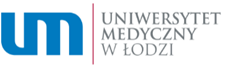 L.p.doktorantpromotorTematyka wystąpienia  1BEDNARSKI IGORprof. dr hab. n. med. Głąbiński AndrzejInflammasome proteins as new markers of multiple sclerosis.2LEWANDOWSKA BARBARAprof. dr hab. n. med. Głąbiński AndrzejAnalysis of immunomodulatory effects of testosterone on inflammatory cells of patients with multiple sclerosis and assessment of this role in modulation of differentiation of oligodendrocyte progenitor cells.3IWAN  EWAprof. dr hab. n. med. Lelonek MałgorzataClinical characteristics and prognosis of pregnant women with a positive cardiological history - summary of progress of research from the academic year 2019/2020.4CZARNIK KLAUDIAprof. dr hab. n. med. Cypryk KatarzynaTelemedicine compared to standard care in type 1 diabetes mellitus.5DUDA ŁUKASZprof. dr hab. n med. Pasieka ZbigniewThe use of chicory as an alternative method of pain relief.6FRACHOWICZ KAROLINAprof. dr hab. n. med. Kowalski Marek L. prof. dr hab. n. med.Respiratory disease exacerbated by nonsteroidal anti-inflammatory drugs as an asthma endotype - clinical and immunological characteristics.7FRANKOWSKA EMILIAdr hab. n. med. Kaźmierski JakubAssessment of Effectiveness and Safety of Transcranial Magnetic Stimulation in Dementia Treat-ment in Alzheimer’s disease – Report on First Year of Research.8GAWRYSIAK MATEUSZdr hab. n. med. Chałubiński MaciejThe effect of rhinovirus HRV-16 infection on barrier properties and regeneration of lung endothelium in rhinoviral immunopathology of asthma exacerbations.9JĘDRZEJEWSKA DARIAprof. dr hab. n. med. Drożdż JarosławThe value of point risk scale in the qualification process for patients’ revascularization with multivessel coronary artery disease.10PIEKARNIAK MICHAŁprof. dr hab. n. med. Drożdż JarosławThe application of coronary reserve assessment during dynamic SPECT test as a qualification tool for revascularization in multivessel coronary artery disease.11KAŁUZIŃSKA ŻANETAdr hab. n. med. Płuciennik ElżbietaDetermination of the WWOX gene function in the development and course of glioblastoma multiforme12KOŁAT DAMIANdr hab. n. med. Płuciennik ElżbietaInfluence of WWOX protein in the AP-2γ transcription factor pathway in bladder cancer –in vitro analyzes.13KLUSZCZYŃSKA KATARZYNAprof. dr hab. n. med. Czyż MałgorzataAre exosomes capable of transferring the resistant phenotype from vemurafenib- or
trametinib-resistant melanoma cells to their drug-naïve counterparts?14TĘCZA PAULINAprof. dr hab. n. med. Czyż MałgorzataDrug holiday in melanoma treatment with molecularly targeted drugs15KUCZYŃSKA KATARZYNAdr hab. n med. Boncler Magdalena Does fentanyl activate platelets? The role of selected blood components in platelet response to fentanyl.16LASKOWSKA PAULINAprof. dr hab. n. med. Piotrowski Wojciech J.The evaluation of 6MWT in patients with interstitial lung diseases. 12MWT as a potential alternative to 6MWT?17LEWKO DAWIDprof. dr hab. n. med. Majsterek IreneuszThe use of new small molecular weight PERK kinase inhibitors for the treatment of primary open angle glaucoma (POAG) and the influence of polyphenol oxidase inhibitors on cell viability in non-small-cell lung cancer (NSCLC).18SIWAK MATEUSZprof. dr hab. n. med.  Majsterek Ireneusz 
prof. dr hab. n med. Maciej RadekNeurosurgical doctorate during the pandemic.19MICHALSKA MAŁGORZATAprof. dr hab. n. med. Stasiołek MariuszFirst year of research „The role of dendritic cells in immunopathology of amyotrophic lateral sclerosis20MIKULSKI DAMIANprof. dr hab. n. med. Fendler WojciechMultiomic analysis of exosomal biomolecules associated with irreversible bone marrow injury caused by myeloablative chemotheraphy in patients treated with autologous steam cell transplantation.21PACHNIAK PAULINAprof. dr hab. n. med. Borowiec MaciejFree circulating DNA as a cancer marker and predictive factor in the course of pancreatic
cancer .22WRONA EWAprof. dr hab. n. med. Borowiec MaciejAn analysis of prognostic and predictive value of circulating LIF concentrations in patients treated for advanced pancreatic adenocarcinoma.23PUŁA ANNAprof. dr hab. n. med. Robak Tadeusz The use of circulating serum miRNA profile as a biomarker of resistance to drugs from
the group of proteasome inhibitors in patients treated for multiple myeloma.24SIENKIEWICZ MICHAŁprof. dr hab. n med. Fichna Jakub The role of telomeric repeat-binding factor (TRF) 1 in inflammatory bowel diseases –
diagnostic and therapeutic potentia.25SZYMAŃSKA PATRYCJAdr hab. n. med. Golański JacekPlatelets as a source of information on oxidative stress, inflammation and thrombotic readiness. Model and clinical research.26WARCHOŁ IZABELAprof. dr hab. n. med. Lubiński AndrzejA study on the effectiveness of sudden cardiac death prevention among patients with implanted cardioverter-defibrillator, according to the Polish ICD POLKARD Registry.27DOBREWA WERONIKAprof. dr hab. n med. Wojciech MłynarskiSearching for the cause of neutropenia: clinical and genetic background28RYDZYŃSKA ZUZANNAprof. dr hab. n med. Wojciech MłynarskiThe use of cell reprogramming and gene editing in studies of the pathogenesis of
congenital neutropenia.29URBAŃSKA ZUZANNAprof. dr hab. n med. Wojciech MłynarskiGenome-wide identification of genetic aberrations associated with chemoresistance of childhood B-cell precursor acute lymphoblastic leukemia.